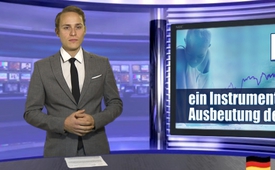 IWF – ein Instrument zur Ausbeutung der Völker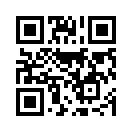 Ist der Internationale Währungsfonds, kurz IWF, ein Instrument zur Ausbeutung der Völker?
Der IWF wurde im Jahr 1945 gegründet, um eine Weltwirtschafts- und Währungsordnung im Sinne der USA zu gewährleisten und um diese durch die Vergabe von Krediten zu stabilisieren.Ist der Internationale Währungsfonds, kurz IWF, ein Instrument zur Ausbeutung der Völker?
Der IWF wurde im Jahr 1945 gegründet, um eine Weltwirtschafts- und Währungsordnung im Sinne der USA zu gewährleisten und um diese durch die Vergabe von Krediten zu stabilisieren. Heute präsentiert sich der von den USA gelenkte IWF als eine hilfreiche Finanzorganisation für Länder, die in finanzielle Schwierigkeiten geraten sind. Nimmt ein Land die Finanzhilfe in Anspruch, muss es jedoch automatisch allen damit verbundenen Auflagen zustimmen. Den Ländern wird dadurch ein gnadenloser Sparkurs auferlegt, um ohne Rücksicht auf Verluste die Kredite mit hohen Zinsen zurückzahlen zu können. Gleichzeitig werden sie gezwungen, ihr Land für ausländische Waren und Investitionen zu öffnen sowie ihr Staatseigentum und ihre Staatsbetriebe zu privatisieren. Alle Auflagen haben drei gravierende Folgen für diese Länder: Not und Elend für die Bevölkerung, hohe Profite für internationale Investoren und steigende Abhängigkeit der Länder von den weltweiten Finanzmärkten.von bos./hag.Quellen:https://fassadenkratzer.wordpress.com/2015/02/13/der-internationale-wahrungsfonds-iwf-und-die-ausbeutung-der-entwicklungslander/
http://www.geolitico.de/2016/03/11/der-terror-des-iwfDas könnte Sie auch interessieren:#IWF - www.kla.tv/IWFKla.TV – Die anderen Nachrichten ... frei – unabhängig – unzensiert ...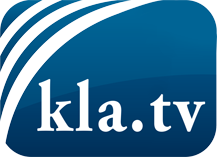 was die Medien nicht verschweigen sollten ...wenig Gehörtes vom Volk, für das Volk ...tägliche News ab 19:45 Uhr auf www.kla.tvDranbleiben lohnt sich!Kostenloses Abonnement mit wöchentlichen News per E-Mail erhalten Sie unter: www.kla.tv/aboSicherheitshinweis:Gegenstimmen werden leider immer weiter zensiert und unterdrückt. Solange wir nicht gemäß den Interessen und Ideologien der Systempresse berichten, müssen wir jederzeit damit rechnen, dass Vorwände gesucht werden, um Kla.TV zu sperren oder zu schaden.Vernetzen Sie sich darum heute noch internetunabhängig!
Klicken Sie hier: www.kla.tv/vernetzungLizenz:    Creative Commons-Lizenz mit Namensnennung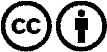 Verbreitung und Wiederaufbereitung ist mit Namensnennung erwünscht! Das Material darf jedoch nicht aus dem Kontext gerissen präsentiert werden. Mit öffentlichen Geldern (GEZ, Serafe, GIS, ...) finanzierte Institutionen ist die Verwendung ohne Rückfrage untersagt. Verstöße können strafrechtlich verfolgt werden.